                        Wasserverbrauch und Tipps zum Wassersparen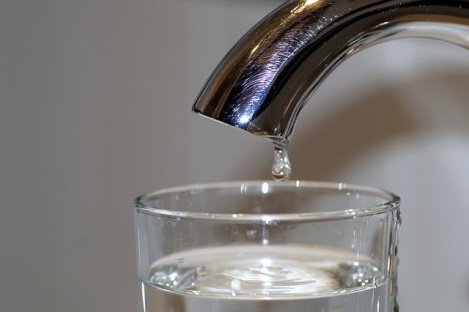 Soviel Wasser verbraucht ein Mensch im Durchschnitt:
3 Liter zum Trinken und Kochen po Tag 
              			 Verwende noch sauberes Wasser ggf. zum Abspülen! 
7 Liter zum Geschirrspülen (Maschine oder beim Spülen mit der Hand)
    				 Schalte die Spülmaschine erst an, wenn sie voll ist!5-10 Liter zum Putzen 
    				 Regenwasser sammeln. Damit kann man auch putzen!
5-10 l für die tägliche Körperpflege
   				- Beim Zähneputzen den Wasserhahn nicht permant 
                           laufen lassen. Nassen Waschlappen verwenden!
20 -40 Liter zum Duschen
    				 Beim Einseifen Wasser abstellen. Kürzer duschen! 
30 Liter zum Wäsche waschen
   				 Wäsche sammlen, nur volle Waschmaschinen laufen lassen!                                                            
40 Liter für die Toilettenspülung pro Tag
  				 Stopptaste, die die meisten Toiletten haben, verwenden! 
                          Das spart 5 l für kleine bzw. 3 l für große Sitzungen.